МБДОУ  «Детский сад комбинированного вида «Ягодка»»Подготовительная группаВоспитатель: Кувакина Т.Н.п.Чамзинка2017Тип проекта: информационно – творческий; Участники: воспитанники подготовительной группы, воспитатель группы, родители.Продолжительность: краткосрочный (1 месяц).Актуальность.    Семья в успехе любого человека огромную роль играет . И в большинстве случаев, она становится самым ценным подарком судьбы для каждого из нас. Как правило, членами нашей семьи мы дорожим и прислушиваемся к их советам.
  В воспитании ребёнка  семья занимает центральное место, играет основную роль в формировании мировоззрения, нравственных норм поведения, чувств, социально-нравственного облика и позиции малыша. В семье воспитание детей должно строиться на любви, опыте, традициях, личном примере из детства родных и близких. И какую бы сторону развития ребёнка мы не рассматривали, всегда окажется, что главную роль в становлении его личности на разных возрастных этапах играет семья.
     В жизни ребенка роль семьи  неизмеримо велика по своей важности. Ребенок должен осознать себя членом семьи. Именно семья является хранителем традиций, обеспечивает преемственность поколений, сохраняет и развивает лучшие качества людей.       Для любого человека очень важно знать историю своей семьи, чувствовать себя частью большого рода, гордиться своими предками. На занятиях, изучая ознакомление окружающего мира, дети сталкиваются с социальной проблемой: они не знают своего генеалогического дерева      Проблема изучения истории своей семьи является одной из значимых, поэтому возникает потребность в ее изучении.  Мой проект – прекрасный повод поразмышлять о роли семьи в жизни каждого человека, о семейных традициях и их развитии в современных условиях.Цели: - помогать ребенку в осознании себя как полноправного, любимого члена семьи. - формировать представления детей о семье, как о людях, которые живут вместе.- формировать в детях чувство семейной сплоченности на основе представлений о семье, ее составе, взаимоотношениях;- прививать потребность радовать своих близких добрыми делами и заботливым отношением к ним;  - воспитывать интерес к истории своей семьиЗадачи: Уточнять и обогащать знания детей о семье. Обобщить представление: семья – это все, кто живет вместе с ребенком.Воспитывать у детей чувство привязанности, любви, уважения к членам своей семьи Расширять знания о ближнем окружении, учить разбираться в родственных связяхРасширять представления детей о своей семье, родственных отношениях, профессиях членов своей семьи.Итоговое мероприятие: «Оформление альбома « Моя семья»Проблемная ситуация.    На сегодняшний день, для нас педагогов ,утраченная роль семьи в воспитания ребенка создает трудности  при осуществлении взаимодействия дошкольного учреждения с родителями. Мы видим самоустранение родителей от воспитания собственных детей. Ориентация взрослых на жизненный успех, на профессиональный рост, материальное благополучие,  привела к падению престижа материнства и отцовства. В результате семья не в состоянии противостоять негативным процессам в обществе Проблемы, на решение которых направлен проект:- разрушение нравственных представлений о семье и браке;- утрата семейных традиций;- утрата традиционного восприятия родительства и детства;-. разобщенность между семьей и детским садом.Ожидаемый результат:За время реализации проекта « Моя семья» мы планируем повысить уровень знаний детей о семье. Дети узнали больше о своей семье, о родственных отношениях, о том, что такое семья, что у семьи есть истории и традиции,  имеют  представление о родословной как истории семьи.Связь с другими видами деятельности.Социально-коммуникативное развитие, познавательное развитие, речевое развитие, художественно-эстетическое развитие, физическое развитие. Этапы работы над проектом:Подготовительный: определение цели и задач проекта, сбор информационного материала, создание условий для организации работы в «Моя семья», составление  плана мероприятий по организации детской деятельности – 1-я неделя.Основной : проводятся запланированные мероприятия для реализации проекта (беседы, , эксперименты, творческая деятельность, рассматривание иллюстраций, чтение) – 2-я-.4-яЗаключительный: подводятся итоги, подготавливается презентация,Этапы реализации проекта.По реализации проекта «Моя семья» были получены следующие результаты:Ребенок:Дети получили необходимую информацию о своей семье.О том, что такое семья, что у семьи есть история и традиции.Имеют представление о родственных отношениях.Проявят уважительное отношение и любовь к родным и близким к окружающим людям.Родители:Повышается компетентность родителей    в вопросах семейного воспитания.                                                                               Повышается уровень родительской активности в организации совместной деятельности по воспитанию детей. Происходит обмен опытом семейного воспитания и традиций.Поиск новых форм взаимодействия педагогов с родителями. Приложение 2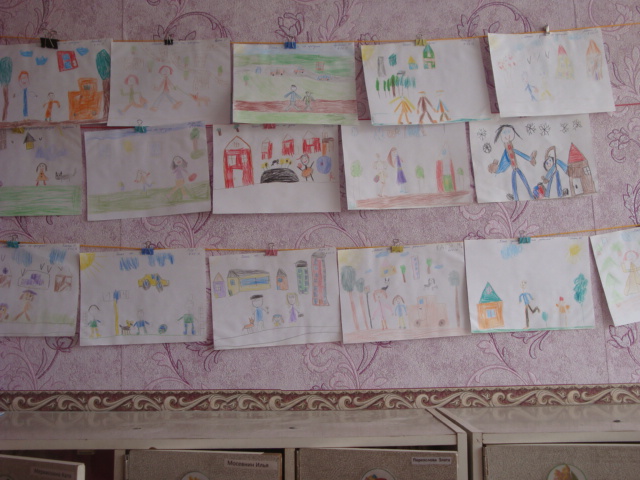 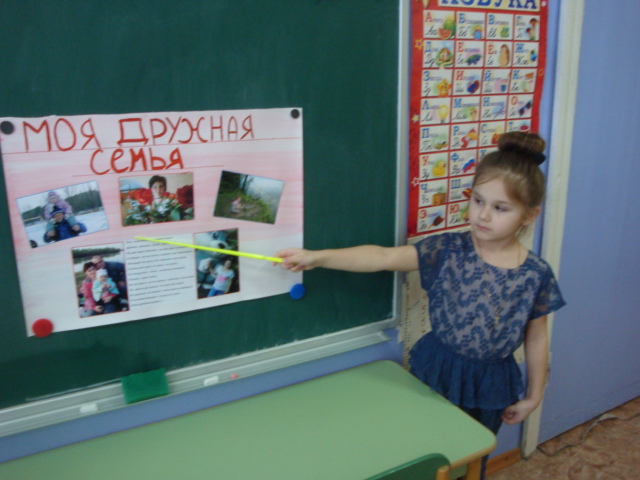 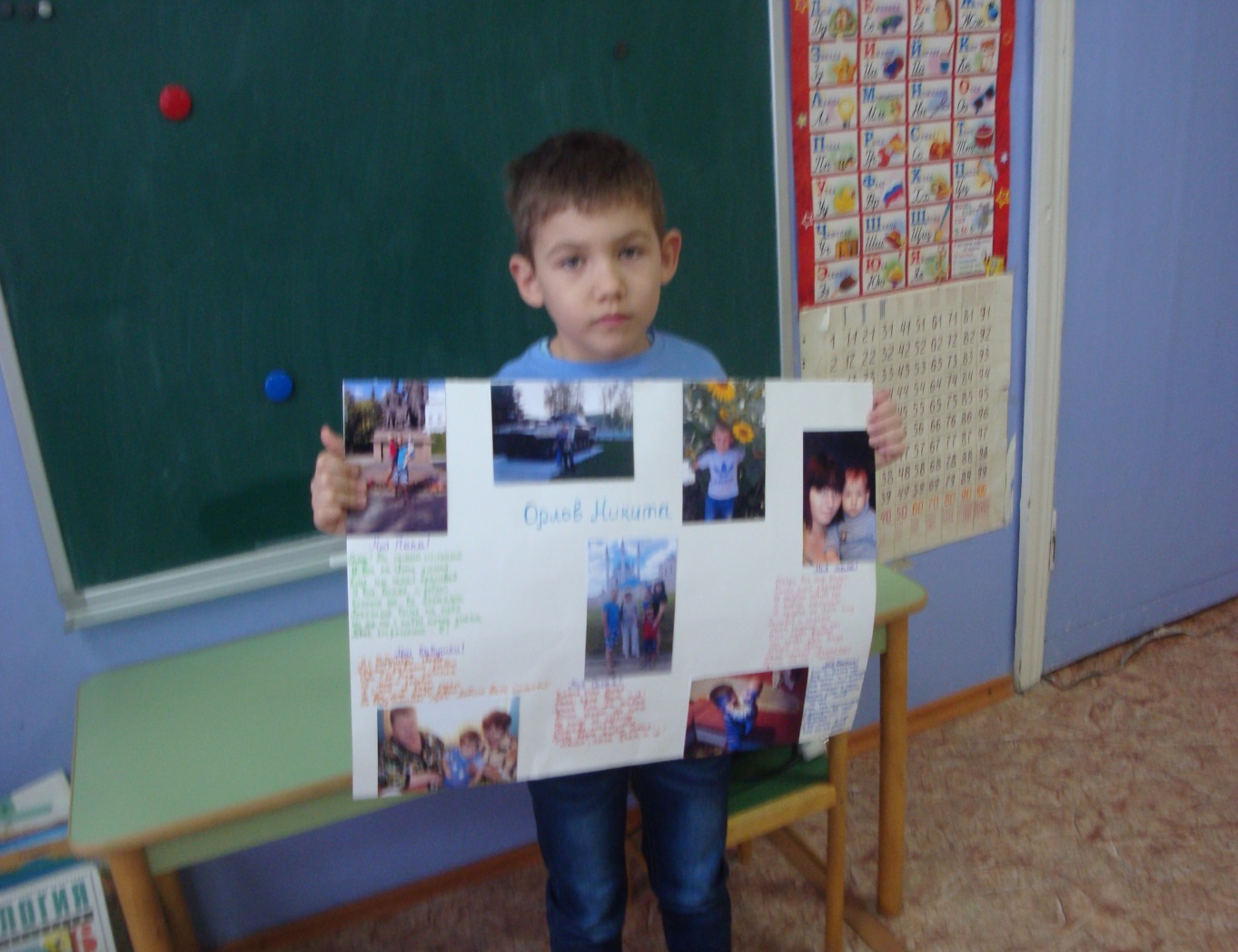 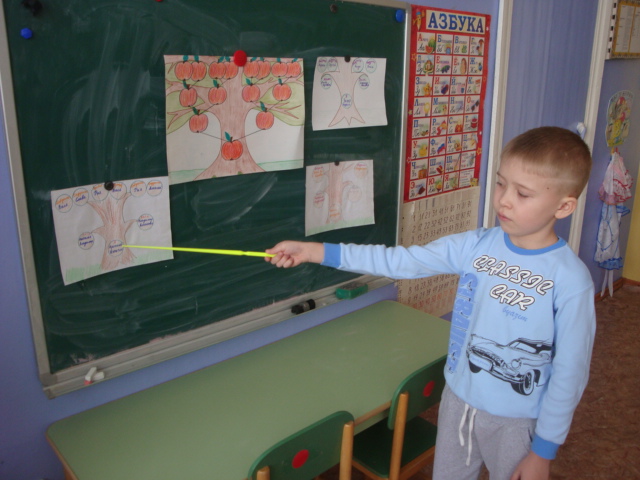 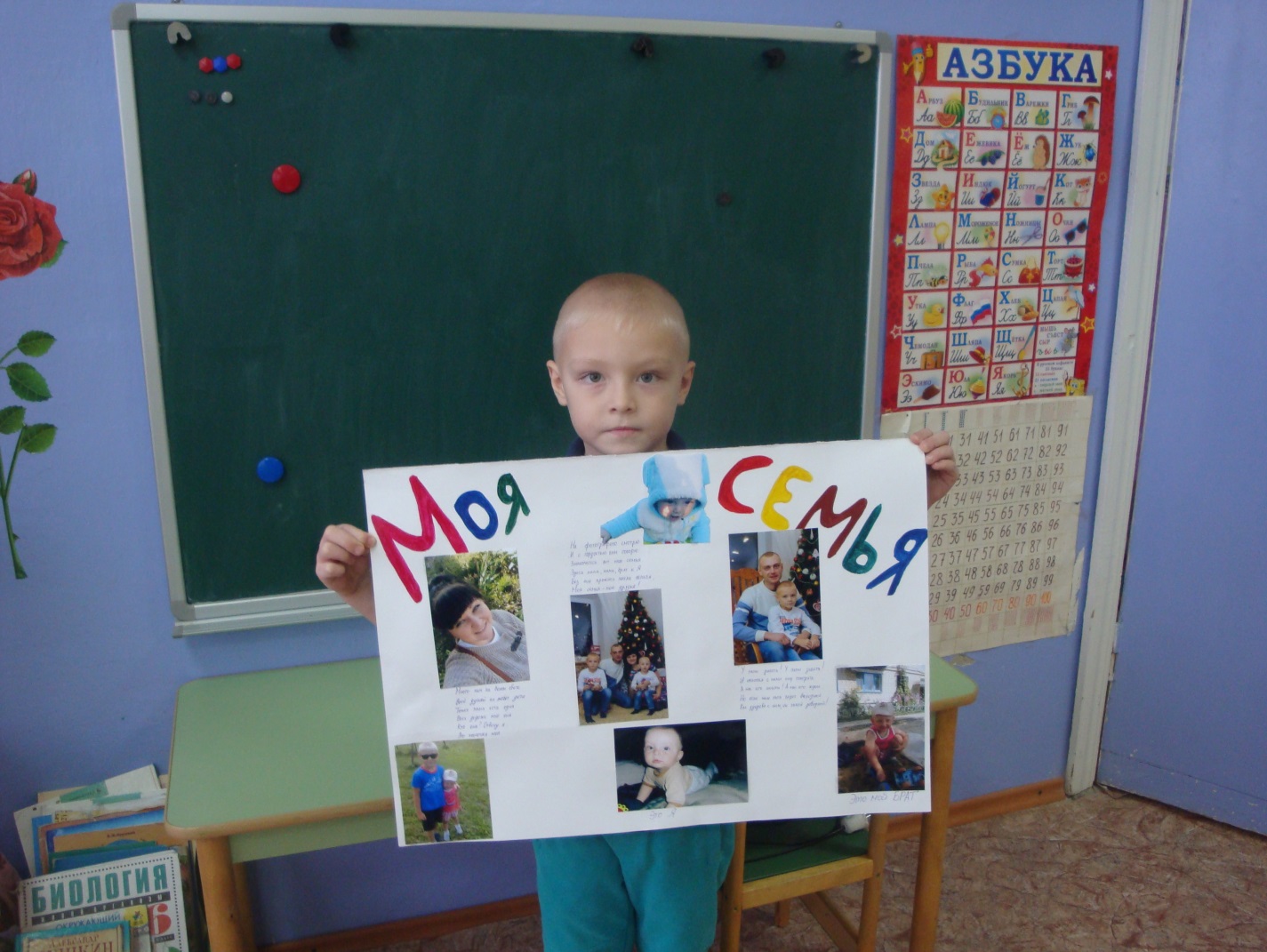 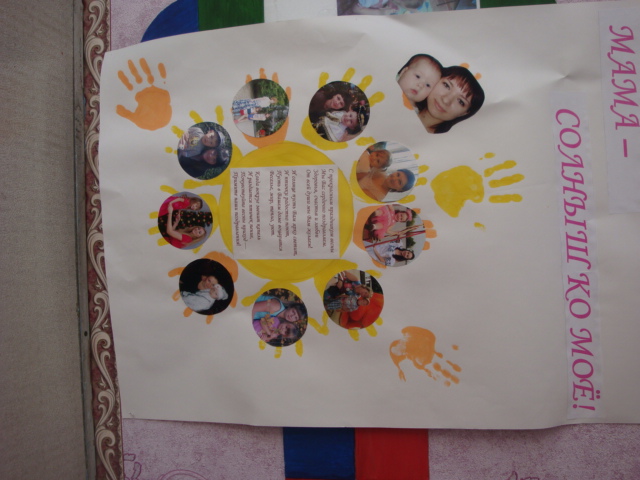 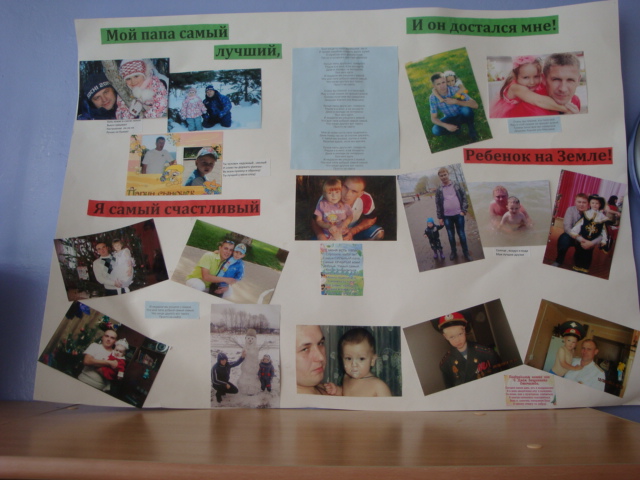 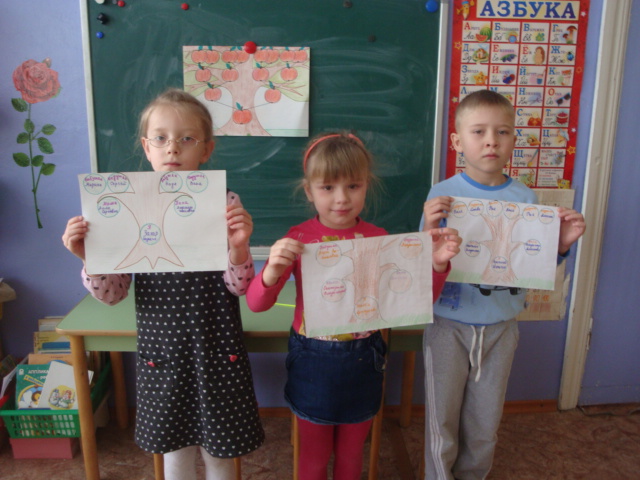 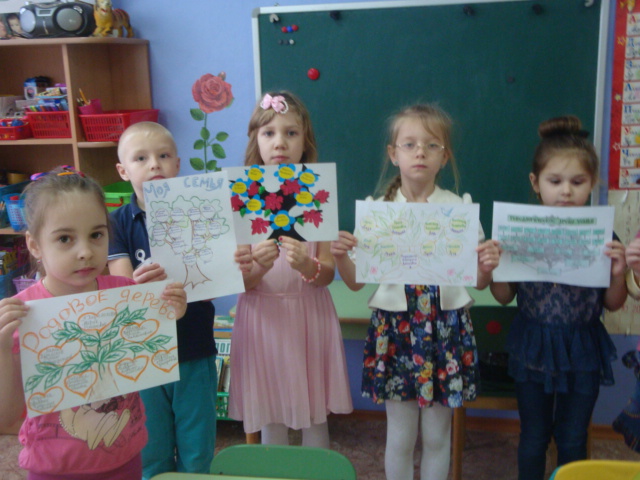 Приложение 1Конспект занятия «Моя семья»Задачи:1. Познакомить детей с понятием «семья». 2. Закрепить умение определять наименования родственных отношений между близкими членами семьи3. Познакомить детей с понятиями «родословная» .4.Воспитывать  привязанность ребенка к семье, любовь и заботливое отношение к членам своей семьи. Учить рассказать о взаимоотношениях в семье. Развитие уважения к старшим. Воспитывать сопереживание, готовность помочь, порадовать  другого.Материал:, Фотогазеты детей  « Моя семья», рисунки детей, пословицы, поговорки, мяч.1.Ход занятия:Воспитатель: Отгадайте загадку:             «Сколько нас живет в квартире?              Мама, папа, брат, сестра-                          Вместе нас пока четыре:              Вместе дружная…» (семья) Воспитатель: Молодцы! Сегодня мы с вами поговорим о семье.2.Рассказывание о семьеВоспитатель: Ребята, сегодня у нас в группе открыта фотовыставка « Моя семья» ( подвожу детей к фотогазетам на тему «Моя семья») ( Приложение)Воспитатель: Посмотрите, на этих фотографиях запечатлены некоторые моменты из вашей жизни и вашей семьи. Кто из вас хочет рассказать о них?Дети: (рассказывают о том, как они с родителями ходили в лес, отдыхали на море, ездили на рыбалку и т. д.)Воспитатель: А сейчас ребята, давайте проверим , что вы знаете о членах вашей семьи. Всё ли знаете о них? Я буду задавать вопросы, а вы на них будите отвечать.- Кира, назови фамилию имя, отчество папы? Фамилию, имя, отчество мамы?- Данил, назови  день  рождения мамы? День рождения папы? - Даша,  назови  профессию мамы? Профессию папы? Место работы мамы? Место работы папы- Настя, скажи, какого цвета у твоей мамы глаза?- Арсений, а ты знаешь, какие любимые цветы у твой бабушки?- Егор, о чем мечтал твой папа в детстве?- Вероника, какое любимое блюдо у твоего дедушки? И т. Воспитатель: Из ваших ответов получается, то, что вы очень мало знаете о людях, которых считаете близкими и родными.Воспитатель: Ребята, каким одним словом можно объединить людей живущих вместе.Дети:…СемьяВоспитатель: Что для вас означает это слово, Семья?Дети: Высказывают свои ответы.Воспитатель: Для чего человеку нужна семья?Дети: Высказывают свои мысли. Воспитатель: « Ребята, семья- это самое главное в жизни каждого из нас – это близкие и родные люди, те, кого мы любим, с кого берем пример, о ком забоимся, кому желаем добра и счастья.  Именно в семье мы учимся любви, ответственности, заботе и уважению»Воспитатель:  Дети, давайте, немного отдохнем 3.Пальчиковая гимнастика «Моя семья»Раз и два, и три — четыре!Ну-ка, кто со мной в квартире?Раз, два, три, четыре, пять (хлопают под счет)Начинаю я считать!Мама, папа и братишка, ( загибают и разгибают пальчики на обеих руках)И щенок веселый Тишка,Кеша-попугай и я Наша славная семья!Воспитатель: Что в вашей семье делает папа, мама, бабушка, дедушка, другие члены семьи? 4.Игра с мячом «Распределим обязанности в семье»(кто что делает дома)- Папа. Мама, Дочь. Сын. Дедушка. Бабушка.Дети: Рассказывают о взаимоотношениях в своей семье.Воспитатель: Ребята, ответьте мне на вопрос, почему одни семьи счастливы, а другие нет.Дети: : Высказывают свои ответы. 5.Чтение пословиц Воспитатель: Как хорошо, что у вас у всех есть семья! Вы- самые счастливые дети на свете, потому что в ваших семьях любят друг друга, весело и дружно живут все вместе. Семью почитали еще с древних времен, народ сложил много пословиц. А сейчас давайте вспомним пословицы, поговорки о семье, доме, Родине, маме  и объясните их смысл.При солнышке тепло, при  матери -добро• Если дружба велика, будет Родина крепка.• Вся семья вместе, так и душа на месте.• В гостях хорошо, а дома лучше.• Всякий дом хозяином держится.• Каков сам, таковы и детки.• Коли есть отец и мать, так ребенку благодать.• Всякой матери свое дитя мило.• Птица рада весне, а мать - деткам..6.Анализ детских рисунков по теме: «Моя семья» (рисунки выполнены на предыдущем занятии) ( Приложение 2) Воспитатель: Семьи бывают разные: большие и маленькие. Главное, чтобы в семье были всегда мир, дружба, уважение, любовь друг к другу и чтобы все были здоровы.7.Итог занятия:«Что вам понравилось на занятии? Что вы хотите пожелать своей семье?(по кругу с мячом)».Этапы Деятельность педагогаДеятельность ребенкаВзаимодействие с родителямиI. Подготовительный этапБеседа о семье.Подбор наглядно – дидактических пособий, игр, демонстрационного материала, природного материала, художественной и научной литературы, приобретение необходимого оборудования.Составление настольно - печатных игр:  «Что такое хорошо, что такое плохо?», «Мои хорошие поступки», «Как мы живем в детском саду», «Моя семья,моя родословная», « «Мое имя», «Моя комната»,  «Чьи детки?», «Кем быть», «Кому, что нужно для работы».Изготовление атрибутов к драматизации:Сюжетно-ролевых игр: «Дом», «Семья», « Детский сад», «Кто работает в детском саду?», «Профессия моих родителей», «День рождения».  «Папин праздник», «День рождение мамы»Поиск и оформление информации для родителей по теме «Моя Семья».Оформление стены, уголка  «Моя семья», папок передвижек, буклетов.Организация  анкетирования  родителей для выявленияуровня педагогических возможностей родителей, «Какой вы родитель».Предложение родителям совместно с ребенком создать мини-альбом на тему «Моя семья».Участие в беседе на тему «Моя семья».Сбор информации по данному проекту совместно с родителями.Создание совместно с родителями фотогазету на тему «Моя семья».Участие в беседе на тему «Моя семья».Прохождение анкетирования для выявления уровня педагогических возможностей родителей», «Какой вы родитель».Изучение информации в уголке для родителей по данной теме проекта.Ознакомление с информацией консультаций, папок передвижек и буклетов на тему проекта.Сбор информации по проекту совместно с ребенком.Создание совместно с ребенком фотогазету на тему «Моя семья».II.Практический этап•	Показ сюжетных картин: «Моя семья», «У мамы день рождения», «С папой в магазин», «Мы в детском саду тоже одна семья» и т.д.•	Загадывание загадок на тему: «Семья», «Родной дом», «Детский сад».Чтение произведений: С.Капутикян «Моя бабушка»,  В. Осеева «Просто старушка».Я Сегель «Как я был мамой».П. Воронько «Мальчик Помогай»Д.Габе «Моя семья».А Барто «Вовка – добрая душа»Р.н.с. «Сестрица Аленушка и братец Иванушка».Л.Н. Толстой «Старый дед и внучек».Е. Благинина «Аленушка».Э.Успенский «Если был бы я девчонкой», Е.Благинина «Посидим в тишине», В.Осеева «Сыновья»,  С.Баруздин «Мамина работа» а так же произведения  Н. Носова, А. Барто, С. Маршака, К. Ушинского, В. Осеевой. Обсуждение прочитанного материала.Проведение беседы на темы:  «Кто такие -  родные, друзья, соседи», «Кто рядом с нами в детском саду».Чтение пословиц и поговорок о семье.Проведение занятия рисования на тему: « «Наша дружная семья»,  « Семья на прогулке», «Портрет моей мамы»,Проведение беседы на темы: «Любимый отдых членов семьи», «Как я помогаю дома», «Наш домашний праздник», «Выходной день с мамой и папой», «Мои бабушка и дедушка», «Традиции нашей семьи»Организация и проведение познавательных занятий: «Состав семьи», «Работа моих родителей», «С кем я живу».Проведение занятий по аппликации, рисовании: «Я и мой дом» «Подарок папе», «Подарок маме», «Испекла бабушка баранки», Составление рассказов на тему:, « За что я люблю свою маму», «Моя комната», « Мое любимое занятие», «Мой лучший друг», «Чем я люблю заниматься в детском саду и дома», «Как мы отдыхаем всей семьей».Организация и проведение игр: «Назови ласково»,  «Растущие имена» «С днем рождения».Плоскостное  моделирование – составление сюжетов из палочек на семейную тематику.Чтение и беседа по пословицам о семье. Загадывание загадок о семье.Консультация родителей на темы: «Незабываемый выходной с мамой и папой» «Влияние семьи на развитие ребенка», «Семья глазами ребенка».Рассматривание сюжетных картин: «Моя семья», «У мамы день рождения», «С папой в магазин», «Мы в детском саду тоже одна семья» и т.д.•	Отгадывание загадок на тему: «Семья», «Родной дом», «Детский сад».Слушание произведений: Обсуждение прочитанного материала.Участие в беседе на темы: «Как росли родители, дедушка, бабушка», «Кто такие -  родные, друзья, соседи», «Кто рядом с нами в детском саду».Слушание пословиц и поговорок о семье.Активно участвует на занятии рисования на тему: «Наша дружная семья», «Учимся правильно рисовать человека», Участие в беседах на темы: «Любимый отдых членов семьи», «Как я помогаю дома», «Наш домашний праздник», «Выходной день с мамой и папой», «Мои бабушка и дедушка», «Традиции нашей семьи»Участие в познавательных занятиях: «Состав семьи», «Работа моих родителей», «С кем я живу».Активное участие на занятии аппликации: «Подарок папе», «Подарок маме»,  «Дом, в котором я живу», «Испекла бабушка колобок».Составление рассказов на тему: «Моя комната», « Мое любимое занятие», «Мой лучший друг», «Чем я люблю заниматься в детском саду и дома»,« Как мы отдыхаем всей семьей».Участие в играх: «Назови ласково», «С днем рождения».Плоскостное  моделирование – составление сюжетов из палочек на семейную тематику.Слушание и участие в беседах по пословицам о семье. Отгадывание загадок о семье.Творческий досуг с ребенкомАктивное участие и помощь ребенку в выполнении творческих работ.Чтение ребенку на досуге произведений на тему семьи: С.Капутикян «Моя бабушка», Э.Успенский «Если был бы я девчонкой», Е.Благинина «Посидим в тишине», В.Осеева «Сыновья»,  С.Баруздин «Мамина работа» а так же произведения  Н. Носова, А. Барто, С. Маршака, К. Ушинского, В. Осеевой.Консультация родителей на темы: «Влияние семьи на развитие ребенка», «Семья глазами ребенка», «Семейные традиции. Культура общения».III. Заключительный этапПредложение родителям и ребенку создать семейный мини-альбом на тему «Это я».Предложение родителям и детям создать макет на тему «Родословное дерево»Фотоотчет о проделанной работе. Показ родителям презентации по проекту «Моя семья».Создание совместно с родителями семейного мини-альбома на тему «Это я».Создание совместно с родителями макета на тему «Родословное дерево»Просмотр фотоотчета о проделанной работе.Создание совместно с ребенком семейного мини-альбома на тему «Это я».Создание совместно с ребенком макета на тему «Родословное дерево»Просмотр фотоотчета о проделанной работе. 